VistA Audit Solution (VAS 1.0)Deployment, Installation, Back-out, and Rollback Guide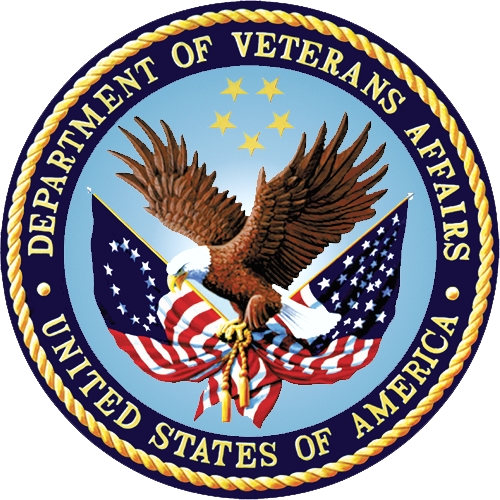 February 2023Department of Veterans AffairsOffice of Information and Technology (OIT)Revision HistoryTable of Contents1	Introduction	11.1	Purpose	11.2	Dependencies	11.3	Constraints	12	Roles and Responsibilities	23	Deployment	33.1	Timeline	33.2	Site Readiness Assessment	33.2.1	Deployment Topology (Targeted Architecture)	33.2.2	Site Information (Locations, Deployment Recipients)	33.2.3	Site Preparation	33.3	Resources	33.3.1	Facility Specifics	43.3.2	Hardware	43.3.3	Software	43.3.4	Communications	43.3.4.1	Deployment / Installation / Back-out Checklist	44	Installation	54.1	Pre-installation and System Requirements	54.1.1	Patch Dependencies	54.2	Platform Installation and Preparation	54.3	Download and Extract Files	54.4	Database Creation	54.5	Installation Scripts	54.6	Cron Scripts	54.7	Access Requirements and Skills Needed for the Installation	54.8	Installation Procedure	64.8.1	Redis Enterprise Installation Procedure	64.9	Installation Verification Procedure	64.10	System Configuration	64.11	Data Tuning	65	Back-out Procedure	76	Rollback Procedure	7List of TablesTable 1: DIBRG Roles and Responsibilities	2Table 2: Hardware Requirements	4Table 3: Deployment / Installation / Back-out Checklist	4Table 4: Acronym Listing	8IntroductionThe Veterans Information System and Technology Architecture (VistA) Audit Solution (VAS) is a real-time web-based interface.It provides a nationwide Health Insurance Portability and Accountability Act (HIPAA) compliant Audit Tracking Solution with the ability to track and report on access logs for patient's Personal Identifiable Information (PII)/ Protected Health Information (PHI) data across all VistA instances. VAS end-users are Privacy Officers (PO) and Information Systems Security Officers (ISSO) and their authorized representatives who need the ability to view the log of Create, Read, Update and/or Delete (CRUD) operations on patient information to respond to Freedom of Information Act (FOIA), HIPAA, employee and Inspector General (IG) requests. This data originates from VistA and flows through in-memory database servers to be stored in the Veterans Affairs Enterprise Cloud (VAEC) Amazon Web Services (AWS). VAS web-based User Interface will access and display the data stored in AWS.Authorized VAS users may view the patient data that was accessed and modified as well as the individual that performed the actions.PurposeThe VAS Deployment, Installation, Back-Out, Rollback Guide v1.0 documents the steps and procedures required to deploy and install various components of VAS 1.0.DependenciesThere are three dependencies for VAS 1.0 are:Hardware RequirementsSoftware RequirementsInstallation of DG*5.3*964 patchConstraintsTo deploy into the target physical environment, installers require following access:A Personal Identity Verification (PIV) card for AuthenticationZero account access is required for authorization to install and deploy software configuration changes on the systemsElectronic Permission Access System (ePAS) authorization to the environmentSecure Shell (SSH) key for environment accessRoles and ResponsibilitiesTable 1: DIBRG Roles and ResponsibilitiesDeploymentDeployment is planned as a concurrent online rollout. Detailed deployment information for the VAS 1.0 User Interface is located in the Department of Veterans Affairs Github repository for VAS. Detailed instructions for creating a new GitHub account and requestion access to the VA organization’s GitHub can be reviewed in the VA GitHub Handbook.WEBS is the VistA namespace assigned for VAS and all releases involving VAS will be communicated nationally to VistA sites through the release of informational WEBS patches. The initial release of VAS 1.0 is being released with patch WEBS*1*1 and DG*5.3*964.TimelineThe deployment and installation are scheduled to run for a period of thirty (30) days. The deployment of the VAS User Interface will be accomplished in conjunction with the installation and national release of VistA patch DG*5.3*964.Site Readiness AssessmentThe deployment is taking place within the REDACTED on AITC and PITC sites. The target servers are on-premises machines and REDACTED. The site names and locations are listed in section 3.2.2.Deployment Topology (Targeted Architecture)The current detailed architecture information for VAS 1.0 is available in the Department of Veterans Affairs Github repository for VAS.Site Information (Locations, Deployment Recipients)The deployment is taking place at the following data centers:AITCPITCAWSThe Initial Operating Capability (IOC) Test Sites are:Cloud SitesVA Texas Valley Coastal Bend Health Care System, Harlingen TX (740)On Premises (On-Prem) SitesCentral Arkansas Veterans Healthcare System John L. McClellan Memorial Veterans Hospital, Little Rock AR (598)James A. Haley Veterans' Hospital, Tampa FL (673)Site PreparationNo special preparation is required by the site prior to deployment.ResourcesThe list of the resources are as follows:Facility SpecificsThere are no facility-specific features required for deployment.HardwareThe following table describes hardware specifications required at each site prior to deployment.Table 2: Hardware RequirementsSoftwareDetailed software requirements for VAS 1.0  can be reviewed as part of the REDACTED in the VAS GitHub repository.CommunicationsSites participating in IOC field testing will use the “Patch Tracking” Outlook message to communicate with the VAS team, the developers, and product support personnel.Deployment / Installation / Back-out ChecklistThe assigned Health Information Governance (HIG) team will deploy the WEBS*1*1 and DG*5.3*964 patches, which are tracked nationally for all Veterans Administration Medical Centers (VAMCs) in the National Patch Module (NPM) in FORUM. FORUM automatically tracks the patches as they are installed in the different VAMC production systems. A report in FORUM can be run to identify when the patch was installed in VistA production at each site. A report can also be run to identify which sites have not currently installed the patch in their VistA production system. Therefore Table 3 below is not needed to manually track installation.Table 3: Deployment / Installation / Back-out ChecklistInstallationPre-installation and System RequirementsAll requirements are available in the Department of Veterans Affairs Github repository for VAS (code) Readme folder.Patch DependenciesPatch DG*5.3*964 must be installed for VAS 1.0Platform Installation and PreparationAll requirements are available in the Department of Veterans Affairs Github repository for VAS (code) Readme folder.Download and Extract FilesActions to download and extract files does not apply to VAS 1.0.Database CreationThe required DG*5.3*964 patch updates an existing VistA database and therefore this section is not applicable.The details are in the README (Code Repository) in GitHub for VAS .Installation ScriptsAny Installation Scripts are in Github repository for VAS.Cron ScriptsAny Cron scripts are available in GitHub repository for VAS.Access Requirements and Skills Needed for the InstallationAn individual will require access to the National VA Network, Veterans Affairs Organization GitHub access, as well as access to the VAS-Code private GitHub repository.Additionally, a full-spectrum Developer with advanced knowledge and skills in Knowledge system, Docker Containers, AWS, databases, Apache hypertext server, and Linux system administration. An AWS Administrator is required to resolve any issue for COPY command. If COPY command error(s) are received, then a ServiceNow (SNOW) ticket will need to be submitted to resolve COPY command error(s).Installation ProcedureRedis Enterprise Installation ProcedureAll the Redis Enterprise Installation Procedure are located in GitHub repository for VAS. For convenience steps are stated below:Download the installation package of the Redis Enterprise Software from any of the supported platform on Redis LabsPrepare to install on LinuxDisable Linux swap on all nodes by running the below commandssudo swapoff -asudo sed -i.bak '/ swap / s/^(.*)$/#1/g' /etc/fstabInstall Redis Software on LinuxExtract the .tar installation file and make sure to be in the right directory. Run command: tar vxf <tarfile name>Finally, to install Redis Enterprise Software, Execute: sudo ./install.sh -ySetup a three-node cluster on Redis Enterprise user interface By navigating to https://<Server IP address of Redis Software>:8443 for example https://10.224.155.107:8443 where 10.224.155.107 is the server IP in which Redis Software has been installed.Join other nodes to cluster after creating the cluster on master node.Create Redis Database (DB) VistA Audit Solution (VAS) DB on the UI and configure endpoints and replication on the clusterInstallation Verification ProcedureThe software is set up and configured in the central enterprise wide server. Hence no installation verification is required.System ConfigurationThe individual Microservice configuration is available in the Department of Veterans Affairs Github repository for VAS (code).Data TuningDatabase Tuning does not apply.Back-out ProcedureWithin context of this document, the term back-out pertains to a return to the last known good operation state of the software and appropriate platform settings. This does not apply for VAS 1.0 as the application resides in the Cloud.Rollback ProcedureThis section does not apply to VAS 1.0 as the application is in the Cloud.Appendix A: AcronymsTable 4: Acronym ListingDateVersionDescriptionAuthor02/15/20231.9Minor updates to documentVAS Team10/22/20221.8Updated document VAS Team03/01/20221.7Updated document VAS Team02/17/20221.6Updates throughout documentVAS Team02/15/20221.6Updated Sections 3.2.1, 3.3.3.VAS Team10/20/20211.5Updated Sections 4,5 and 6VAS Team10/14/2021 1.4Updated Sections 2,3, 3.1, 3.3.4VAS Team10/1/20211.3Updated Sections 3 & 3.2.2VAS Team09/13/20211.2Updated Sections 1.2, 1.3, 3.2, 3.2 and added Section 8 for AcronymsVAS Team08/18/2021 1.1Updated Sections 4.5 and 4.8VAS Team06/24/20211.0Initial IssueVAS TeamTeamPhase/RoleTasksProject PhaseAustin Information Technology Center (AITC)DeploymentDirect and manage all activities including orderly shutdown, startup, configuration, and deployment tasksPlanningPhiladelphia Information Technology Center (PITC)DeploymentDirect and manage all activities including orderly shutdown, startup, configuration, and deployment tasksPlanningVeterans Affairs Enterprise Cloud (VAEC)DeploymentProvides GovCloud support for AWS servicesPlanningOIT Enterprise Program Management Office (EPMO)DeploymentParticipate in planning meetings, communicate to stakeholders the start/end of deployment and pertinent details of the current status of the System of SystemsPlanningVA Office of Information and Technology (OIT), VA OIT Health Product Support, and Project Management Office (PMO)DeploymentPlan and schedule deployment (including orchestration with vendors)PlanningLocal individual Veterans Administration Medical Centers (VAMCs)DeploymentDetermine and document the roles and responsibilities of those involved in the deploymentPlanningField Testing (Initial Operating Capability (IOC)), Health Product Support TestingDeploymentTest for operational readinessCompletedHealth Product Support and Field OperationsDeploymentExecute deploymentDeploymentVAMCsInstallationPlan and schedule installationDeploymentVAS ATO TeamInstallationObtain authority to operate and that certificate authority security documentation is in placeDeploymentVAS TeamInstallationCoordinate knowledge transfer with the team responsible for user trainingDeploymentVAS TeamPost-DeploymentHardware, Software, and System SupportWarrantyRequired HardwareModelVersionConfigurationManufacturerOtherREDACTEDREDACTEDREDACTEDREDACTEDN/AREDACTEDREDACTEDREDACTEDREDACTEDN/AActivityDayTimeIndividual who completed taskDeployN/AN/AN/AInstallN/AN/AN/ABack-OutN/AN/AN/AAcronymDefinitionAITCAustin Information Technology CenterAWSAmazon Web ServicesCRUDCreate, Read/Inquire, Update, and DeleteDGRegistration packageDIBRGDeployment, Installation, Back-Out, and Rollback GuideePASElectronic Permission Access SystemEPMOEnterprise Program Management OfficeFOIAFreedom Of Information ActGUIGraphic User InterfaceHCSHealthcare SystemHIGHealth Information GovernanceHIPAAHealth Insurance Portability and Accountability ActIGInspector GeneralIOCInitial Operating CapabilityISSOInformation System Security OfficerMUMPSMassachusetts General Hospital Utility Multi-Programming SystemN/ANot ApplicableNPMNational Patch ModuleOITOffice of Information & TechnologyPHIProtected Health InformationPIIPersonal Identifiable InformationPITCPhiladelphia Information Technology CenterPIVPersonal Identity VerificationPMOProject Management OfficePOPrivacy OfficerSNOWServiceNowSSHSecure ShellUIUser InterfaceVADepartment of Veterans AffairsVAECVeterans Affairs Enterprise CloudVAMCVeterans Administration Medical CenterVASVistA Audit SolutionVistAVeterans Health Information Systems Technology Architecture